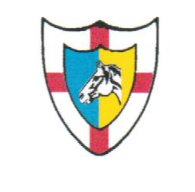 Scheda individuale e parentale anamnesicaDICHIARO DI ESSERE: CONCORRENTE LEGALE RAPPRESENTANTE DELLA SOCIETA’ ISTRUTTORE GROOM PROPRIETARIO DEL CAVALLO   AUTISTA PADRE (SE MINORENNE) MADRE (SE MINORENNE) UFFICIALE DI GARA / STAFFNome e cognomeNome e cognome genitorese minoreData compilazioneRiferito agli ultimi 14 giorni DICHIARO che personalmente o nel nucleo dei miei conviventiNon abbiamo avuto febbre o temperatura corporea superiore a 37,5° Non abbiamo avuto faringodinia/mal di golaNon abbiamo presentato tosse e/o difficoltà respiratoria Non ho presentato rinite/rinorrea/ostruzione nasalenon abbiamo presentato stanchezza/dolori muscolari superiori allanormalitàNon abbiamo presentato diarrea/vomitoNon abbiamo presentato alterazione dei sapori e degli odoriNon siamo a conoscenza di aver avuto contatti con persone risultate positive al Covid 19 (ad esclusione di personale medico e infermieristico che abbiano avuto contatti per motivi di lavoro, ma comunque con tutte le precauzioni di legge).Riferito agli ultimi 14 giorni DICHIARO che personalmente o nel nucleo dei miei conviventiNon abbiamo avuto febbre o temperatura corporea superiore a 37,5° Non abbiamo avuto faringodinia/mal di golaNon abbiamo presentato tosse e/o difficoltà respiratoria Non ho presentato rinite/rinorrea/ostruzione nasalenon abbiamo presentato stanchezza/dolori muscolari superiori allanormalitàNon abbiamo presentato diarrea/vomitoNon abbiamo presentato alterazione dei sapori e degli odoriNon siamo a conoscenza di aver avuto contatti con persone risultate positive al Covid 19 (ad esclusione di personale medico e infermieristico che abbiano avuto contatti per motivi di lavoro, ma comunque con tutte le precauzioni di legge).Se le suddette situazioni si dovessero presentare nei 14 giorni successivi alla compilazione, mi impegno a informare tempestivamente il Comitato Organizzatore e le Autorità sanitarie competenti.Se le suddette situazioni si dovessero presentare nei 14 giorni successivi alla compilazione, mi impegno a informare tempestivamente il Comitato Organizzatore e le Autorità sanitarie competenti.N.B. Con la sottoscrizione della presente scheda si autorizza il trattamento dei dati personali contenuti ai fini dell'emergenza COVID 19Firma (il genitore se minore):